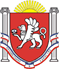 РЕСПУБЛИКА КРЫМ НИЖНЕГОРСКИЙ РАЙОНАДМИНИСТРАЦИЯ НОВОГРИГОРЬЕВСКОГО СЕЛЬСКОГО ПОСЕЛЕНИЯ ПОСТАНОВЛЕНИЕ19 февраля 2020 года			№64                          с. Новогригорьевка		О внесении изменений в Перечень и коды главных администраторов доходов бюджета Новогригорьевского сельского поселения Нижнегорского района Республики Крым, закрепляемые за ними виды (подвиды) доходов бюджета Новогригорьевского сельского поселения Нижнегорского  района Республики Крым на 2020 год и плановый период 2021 и 2022 годовВ соответствии с пунктом 2 статьи 20 Бюджетного кодекса Российской Федерации, (Собрание законодательства Российской Федерации, 1998, №31, ст. 3823; 2007, №18, ст. 2117; №45, ст. 5424; 2008, №29, ст. 3418; 2009, №1, ст. 18; №15, ст. 1780; 2010, №19, ст. 2291; №31, ст. 4192; №40, ст. 4971; 2013, №19, ст.2331) администрация Новогригорьевского сельского поселения Нижнегорского района Республики КрымПОСТАНОВЛЯЕТ:	1. зВнести изменения Перечень и коды главных администраторов доходов бюджета Новогригорьевского сельского поселения Нижнегорского района Республики Крым, закрепляемые за ними виды (подвиды) доходов бюджета Новогригорьевского сельского поселения Нижнегорского района Республики Крым на 2020 год и плановый период 2021 и 2022 годов, утвержденный решением Новогригорьевского сельского совета Нижнегорского района Республики Крым «О бюджете Новогригорьевского сельского поселения Нижнегорского района Республики Крым на 2020 год и плановый период 2021 и 2022 годов» от 18.12.2019 № 2 согласно Приложению 1.       2. Обнародовать настоящее постановление на информационном стенде Новогригорьевского сельского совета Нижнегорского района Республики Крым по адресу: Республика Крым, Нижнегорский район, с. Новогригорьевка, ул. Мичурина д.59, на сайте администрации Новогригорьевского сельского поселения http://novogrigor-adm91.ru/  .                                                                                                                  	3. Контроль за исполнением настоящего постановления оставляю за собой.Председатель Новогригорьевского сельского совета – глава администрацииНовогригорьевского сельского поселения		        А.М. ДанилинПриложение 1 к постановлению администрации Новогригорьевского сельского поселения Нижнегорского района Республики Крым от 19.02.2020 № 64Изменения в Перечень и коды главных администраторов доходов бюджета Новогригорьевского сельского поселения Нижнегорского района Республики Крым, закрепляемые за ними виды (подвиды) доходов бюджета Новогригорьевского сельского поселения Нижнегорского района Республики Крым на 2020 год и плановый период 2021 и 2022 годовДополнить Перечень и коды главных администраторов доходов бюджета Новогригорьевского сельского поселения Нижнегорского района Республики Крым, закрепляемые за ними виды (подвиды) доходов бюджета Новогригорьевского сельского поселения Нижнегорского района Республики Крым на 2020 год и плановый период 2021 и 2022 годов следующими изменениями:Код бюджетной классификацииРоссийской ФедерацииКод бюджетной классификацииРоссийской ФедерацииНаименование кода бюджетной классификации главного администратора доходовдоходов бюджетаНаименование кода бюджетной классификации 1239032 02 29999 10 0003 150Прочие субсидии бюджетам сельских поселений (на проведение мероприятий по санитарной очистке и уборке территорий муниципальных образований Республики Крым)